Приложение 1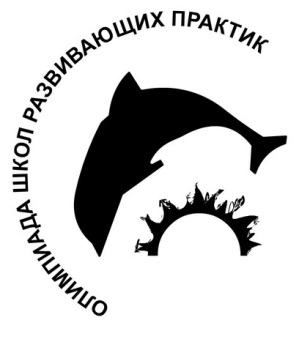 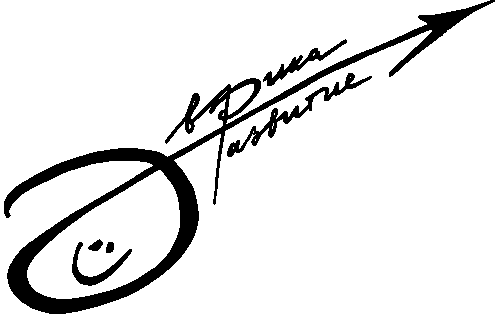 Департамент общего образования администрации Томской области, ОГБУ Региональный центр развития образования, Департамент образования администрации г. Томска, МБОУ СОШ «Эврика-развитие» г. Томска иНациональный исследовательский Томский государственный университетна школьных осенних каникулах 2016 г. 26 октября-29 октябряпри грантовой поддержке Министерства образования и науки РФ Инициативного инновационного проекта в рамках ФЦПРО-2.3-08-1проводятXX Межрегиональную Олимпиаду школ развивающих практик «Томская Эврика»За 20 лет своего существования (с 1996 года) Открытая олимпиада школ развивающих практик стала визитной карточкой Томского образования для представителей разных школ города Томска и Сибирского региона. За 20 лет в Олимпиаде приняли участие около 3500 учащихся, многие из них показали высокий уровень подготовленности к решению нестандартных задач. Новое в Олимпиаде 2016: парный и два командных деятельностных тура для учащихся старшей школы (9-11 класс).Особенностями Томской олимпиады являются:Высокая интенсивность конкурсной и образовательной деятельности;Проведение реальных экспериментов;Наличие обучающих режимов в решении нестандартных задач;Образовательные игры, экспериментальные и исследовательские задачи в Томской городской среде.Программа Олимпиады для старшеклассников26 октября 2016, ТГУ, Предметно-креативный тур27 октября 2016, ТГУ, Парный тур, запуск исследовательского тура28 октября 2016, ТГУ, Исследовательский тур29 октября 2016, ТГУ, Исследовательский турВремяСобытиеМесто11.00 – 11.45Установка на НГ-задачуКонференц-зал Главного корпуса ТГУ11.45 – 12.45Работа в группахКонференц-зал Главного корпуса ТГУ13.00 – 14.00Три общих заседанияКонференц-зал Главного корпуса ТГУАктовый зал Главного корпуса ТГУМузей истории, археологии и этнографии Сибири14.00 – 15.00Обед. Отбор финалистов.15.00 – 18.00Установка на финал. Работа групп финалистов. Доклады финалистов. 221 аудитория 4 уч. корпуса ТГУ ВремяСобытиеМесто9.00 – 13.00Парный тур221 аудитория 4 уч. корпуса ТГУ 13.00 -14.30Обед14.30-15.30Запуск Исследовательского тураБизнес-инкубатор ТГУВремяСобытиеМесто9.00 – 10.00Старт, установка на деньБизнес-инкубатор ТГУ10.00 – 15.15Решение задачи, полевые исследования в городе и в УниверситетеОбедСвободное размещение школьников в корпусах ТГУ для самостоятельной работы15.15 – 16.15Промежуточная экспертизаКонференц-зал Главного корпуса ТГУВремяСобытиеМесто9.00 – 13.00Представление продуктов Исследовательского тураКонференц-зал Главного корпуса ТГУ13.00-14.00Подведение итоговКонференц-зал Главного корпуса ТГУ